SURRY RURAL HEALTH CENTER       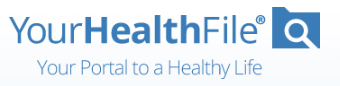 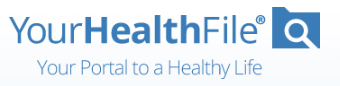 CHALLIE A. MINTON, M.D., P.C.Thank you for being a valued patient. Your path to wellness just got simpler!  We have upgraded our electronic health record software and we now have a new, easy, and secure way for you to log in to the Patient Portal.What You Need to Do – You can choose from Two Simple Options	OPTION 1  Contact the office (336)352-4900 to add your email address and activate your patient portal in your chart, if you haven’t already. Once activated, you should receive an email within an hour to activate your patient portal.Open email and click the registration link (expires in 5 days).Create a username and password.Select and answer a security question.Review and accept the user agreement.Click Update Account.Log in with your new username and password.Click Login.IF YOU DIDN’T RECEIVE AN ACTIVATE EMAIL – USE OPTION 2OPTION 2   Contact the office (336)352-4900 to add your email address and activate your patient portal in your chart, if you haven’t already. The office will give you a username and a temporary password.Go to https://www.yourhealthfile.com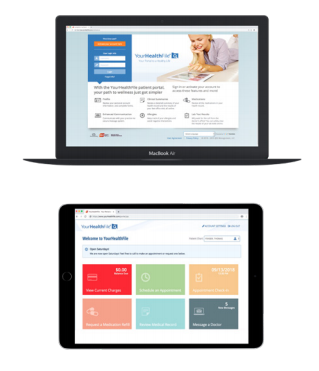 Click Activate Your Account.Enter your temporary username and passwordEnter your date of birth.Click Activate Account.Create a username and password.Enter your email address.Select and answer a security question.Review and accept the user agreement.Click Update Account.Log in with your new username and password.Click Login.What You Can Do on Your PortalSchedule telehealth visits with your care teamReview lab results and previous health recordsUpdate your personal information Review patient instructionsRequest appointments Make online paymentsRequest medication refills Securely communicate with your providerFill out information about your visit       Questions? Feel free to call our office. 336-352-4900